Анализ работы школьной библиотеки МКОУ «Эрпелинская СОШ им. М. Апашева»Библиотека участвует в общественной жизни школы активно. К большинству мероприятий оформляются книжные выставки, подбирается материал. Педагогический коллектив умеет плодотворно использовать имеющийся в библиотеке методический ресурс. Ко Дню Знаний участвовала в репетициях детей стихотворения о знаниях, о школе, об учителях подобранные мной дети прочитали грамотно. В октябре в школе прошел «Осенний бал». Дети охотно читали стихотворения, посвященные листопаду, о птицах которые не улетают на юг, о переменах в природе осенью. Буквально все ученики хотели себя показать, то умением хорошо дикламировать стихи, то выдуманной бумажной одеждой, то приготовленными разными блюдами. День учителя в нашей школе всегда проходит торжественно. Младшие школьники выступили с песнями и танцами на утренней линейке.Ко Дню матери сделала книжную выставку – «О сёстрах, о матерях, о дочерях».Новый год это всеобщий праздник. Карнавальные костюмы, зажигательные танцы, новогодние стихи сделали праздник очень интересным.К международному Дню родного языка в школе были проведены мероприятия. При активном участии учителей кумыкского языка были проведены викторины на знание кумыкского языка. Дети активно читали стихи Казима Казимова, Ахмеда Джачаева, Вагита  Атаева, Анвара Аджиева и т.д.Ко Дню защитника Отечества в школе объявили конкурс на лучшего чтеца стихов, посвященных военнослужащим. Учащиеся 5 классов заняли призовые места. К международному женскому дню 8 марта мужская половина нашей школы поздравляла всех учительниц, всех одноклассниц с праздником. Во многих классах прошли вечера посвященные 8 марта.Неделя детской и юношеской книги прошла в конце февраля начале марта. Новые поступления художественной литературы способствуют появлению активности в чтении книг. В мероприятии участвовали дети, взрослые и бизнесмены нашего села. Благодарность активным участникам акции была выражена директором школы.В начале апреля в 3 «а» классе провела мероприятие «Книги лучшие друзья». Весь класс участвовал в мероприятии: пели, читали стихи о книгах, о школе. В конце мероприятия дети танцевали и были очень довольны. В конце апреля сделала и вывесила стенд «Образование – лицо разума». Высказывание учёных, поэтов, писателей об образовании и знаниях вообще.Сделала стенд к «Году Каспия» и «Экологии» сделала стенд для младших классов: «Экологический калейдоскоп».С учащимися 8 класса провела вечер поэзии «Поэты о красоте природы».К 9 мая сделала выставку книг посвященных ко Дню Великой Победы. С начала года были сделаны выставки книг посвященные наиболее известным писателям и поэтам:Н. НекрасовуА. ПриставкинуВ. КатаевуВ. РаспутинуК. ЧуковскомуК. Паустовскому.	Зав.библиотекой    Устарханова З.А.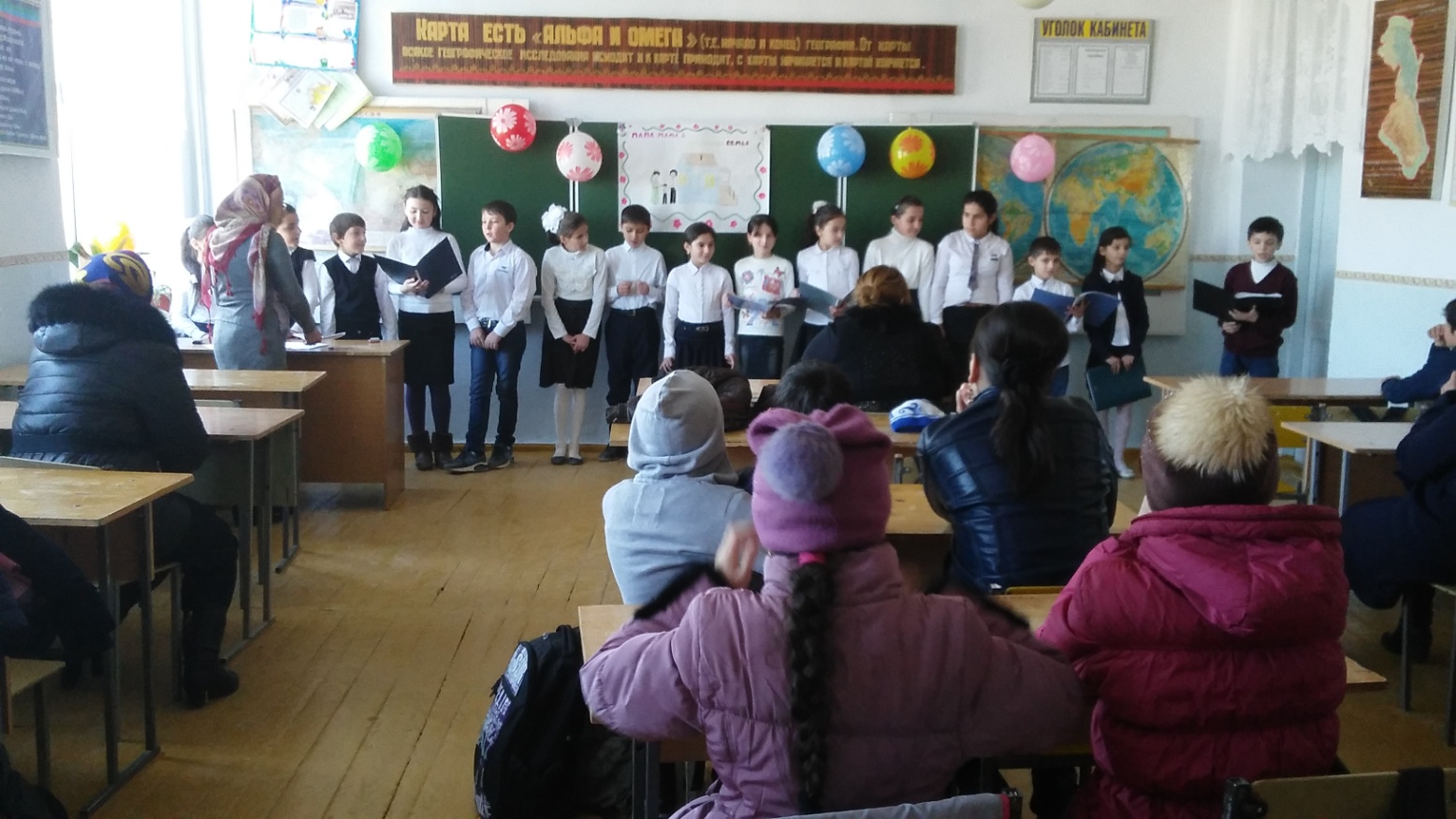 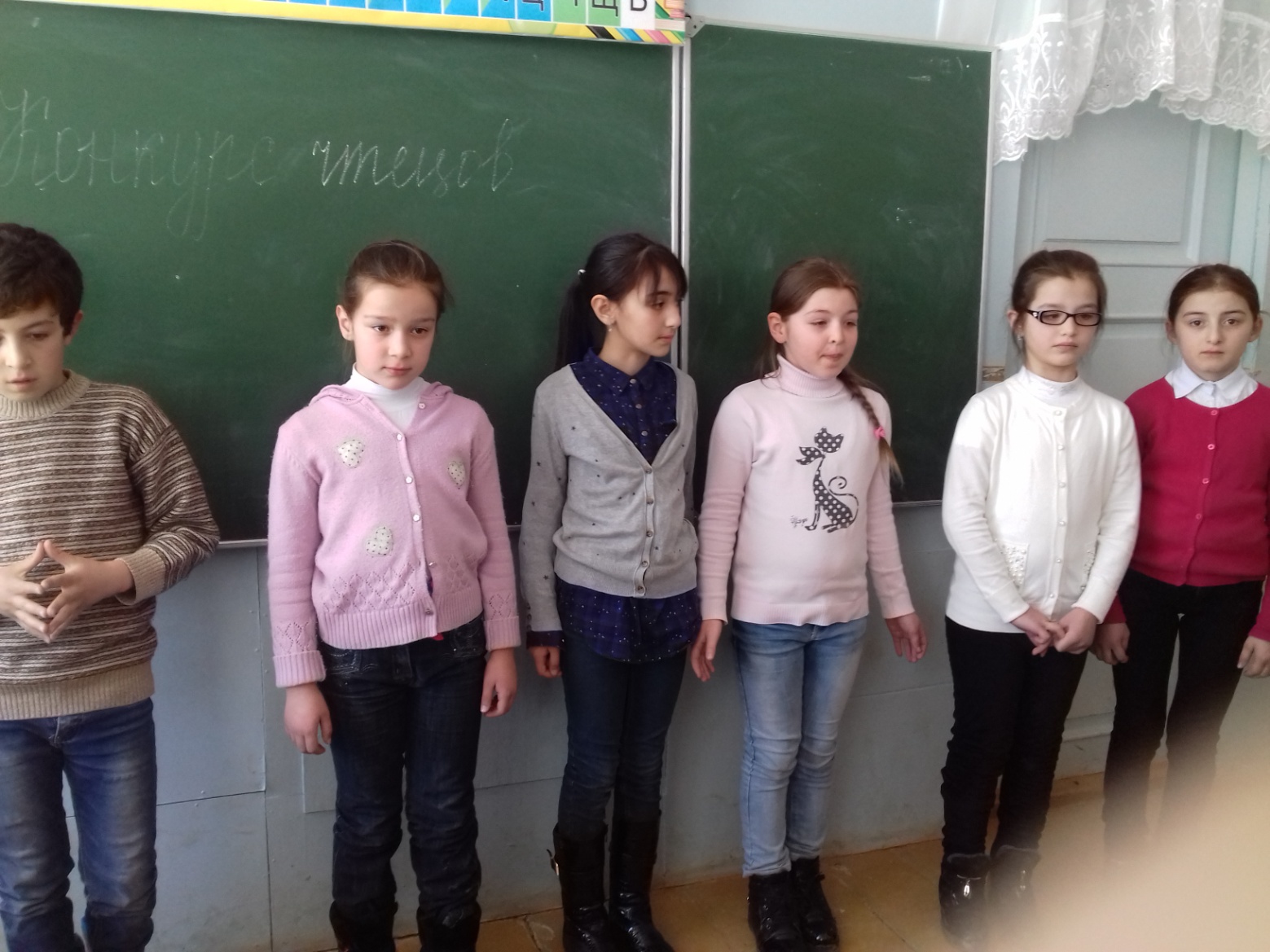 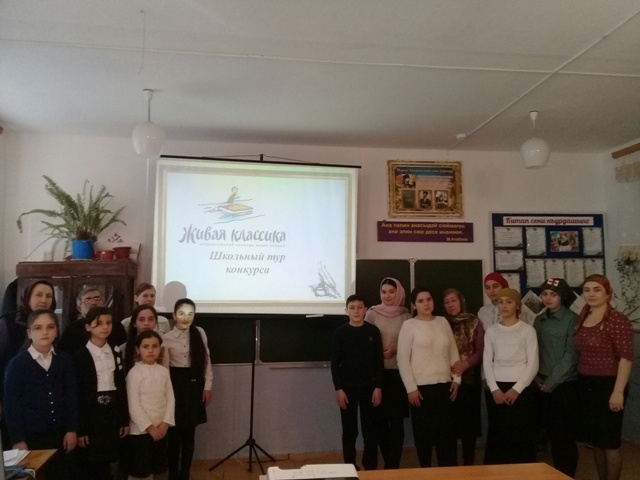 